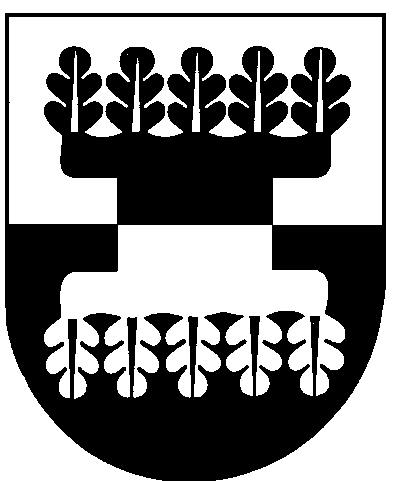 Šilalės rajono savivaldybėS ADMINISTRACIJOSDIREKTORIUSĮSAKYMASDĖL ADRESŲ SUTEIKIMO ŠILALĖS RAJONO SAVIVALDYBĖJE,LAUKUVOS SENIŪNIJOJE, DARGALIŲ KAIME 2022 m. gruodžio 2 d. Nr. DĮV –887ŠilalėVadovaudamasis Lietuvos Respublikos vietos savivaldos įstatymo 6 straipsnio 27 punktu, 29 straipsnio 8 dalies 2 punktu, Adresų formavimo taisyklėmis, patvirtintomis Lietuvos Respublikos Vyriausybės 2002 m. gruodžio 23 d. nutarimu Nr. 2092 „Dėl Adresų formavimo taisyklių patvirtinimo“, Numerių pastatams, patalpoms, butams ir žemės sklypams, kuriuose pagal jų naudojimo paskirtį (būdą) ar teritorijų planavimo dokumentus leidžiama pastatų statyba, suteikimo, keitimo ir apskaitos tvarkos aprašo, patvirtinto Lietuvos Respublikos vidaus reikalų ministro 2011 m. sausio 25 d. įsakymu Nr. 1V-57 „Dėl Numerių pastatams, patalpoms, butams ir žemės sklypams, kuriuose pagal jų naudojimo paskirtį (būdą) ar teritorijų planavimo dokumentus leidžiama pastatų statyba, suteikimo, keitimo ir apskaitos tvarkos aprašo ir Pavadinimų gatvėms, pastatams, statiniams ir kitiems objektams suteikimo, keitimo ir įtraukimo į apskaitą tvarkos aprašo patvirtinimo“, 12 punktu: 1. S u t e i k i u adresą nekilnojamojo turto objektams, esantiems Šilalės r. sav., Laukuvos sen., Dargalių k., pagal priedą.2. Į p a r e i g o j u paskelbti šį  įsakymą  Šilalės rajono savivaldybės  interneto svetainėje www.silale.lt  ir Dargalių seniūnijos skelbimų lentoje. Šis įsakymas gali būti skundžiamas Lietuvos Respublikos administracinių bylų teisenos įstatymo nustatyta tvarka Lietuvos administracinių ginčų komisijos Klaipėdos apygardos skyriui (H. Manto g. 37, 92236 Klaipėda)    arba   Regionų  apygardos  administracinio teismo  Klaipėdos  rūmams (Galinio  Pylimo g. 9, 91230 Klaipėda) per vieną mėnesį nuo šio įsakymo paskelbimo arba įteikimo suinteresuotam asmeniui dienos.Administracijos direktorius							Gedeminas Sungaila